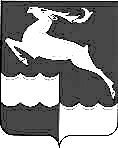                 АДМИНИСТРАЦИЯ ЯРКИНСКОГО  СЕЛЬСОВЕТАКЕЖЕМСКОГО РАЙОНАКРАСНОЯРСКОГО КРАЯ                                              ПОСТАНОВЛЕНИЕОб ограничительных мероприятиях в целях обеспечениясанитарно-эпидемиологического благополучия населенияна территории администрации Яркинского сельсоветаВ целях обеспечения санитарно-эпидемиологического благополучия населения на территории администрации Яркинского сельсовета, в соответствии со статьей 31 Федерального закона от 30.03.1999 № 52-ФЗ «О санитарно-эпидемиологическом благополучии населения»,на основании предложения руководителя Управления Федеральной службы по надзору в сфере защиты прав потребителей и благополучия человека по Красноярскому краю от 14.04.2020 № 24-00-17/02-4823-2020, руководствуясь Уставом Яркинского сельсовета, ПОСТАНОВЛЯЮ:1. Приостановить до 30.04.2020 включительно посещение гражданами кладбищ, расположенных на территории администрации Яркинского сельсовета, за исключением случаев захоронения (подзахоронения).2. Администрации Яркинского сельсовета принять меры по ограничению возможности посещения гражданами до 30.04.2020 включительно территорий общего пользования (общественных пространств).3. С целью исключения возможности массового скопления граждан рекомендовать организациям всех форм собственности, являющихся собственниками или арендаторами земельных участков, расположенных на территории администрации Яркинского сельсовета и доступных для посещения неопределенного круга лиц, ограничить возможность их посещения гражданами до 30.04.2020 включительно.5.Настоящее постановление   опубликовать в газете «Яркинский вестник» и на Официальном сайте.           6. Постановление вступает в силу в день, следующий за днем его официального опубликования.7. Контроль за исполнением постановления оставляю за собой.Глава Яркинского сельсовета                                   И.Н.Рукосуева16.04.2020№ № № 11                              c.Яркино